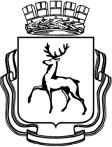 АДМИНИСТРАЦИЯ ГОРОДА НИЖНЕГО НОВГОРОДАМуниципальное бюджетное  образовательное учреждениесредняя  общеобразовательная школа  № 120ул. Гончарова, 12,  г. Нижний Новгород, 603029,тел. (831)252-89-91, факс (831)250-75-55e-mail: lenruo120@mail.ruСправка о проценте обучающихся, получивших «4» и «5» от общего количества обучающихся по истории РоссииСредний процент качества за три года –51%АДМИНИСТРАЦИЯ ГОРОДА НИЖНЕГО НОВГОРОДАМуниципальное бюджетное  образовательное учреждениесредняя  общеобразовательная школа  № 120ул. Гончарова, 12,  г. Нижний Новгород, 603029,тел. (831)252-89-91, факс (831)250-75-55e-mail: lenruo120@mail.ruСправка о проценте обучающихся, получивших «4» и «5» от общего количества обучающихся по  обществознаниюСредний процент качества за три года – 60%АДМИНИСТРАЦИЯ ГОРОДА НИЖНЕГО НОВГОРОДАМуниципальное бюджетное  образовательное учреждениесредняя  общеобразовательная школа  № 120ул. Гончарова, 12,  г. Нижний Новгород, 603029,тел. (831)252-89-91, факс (831)250-75-55e-mail: lenruo120@mail.ruСправка о проценте обучающихся, получивших «4» и «5» от общего количества обучающихся по  Всеобщей историиСредний процент качества за три года – 58%Учебный годКоличество учащихся, обучаемых данным преподавателемКоличество учащихся получивших «4» и «5», от общего количества учащихся Доля учащихся, получивших «4» и «5», от общего количества учащихся 2011-2012984950%2012-2013874451%2013-2014995152%Учебный годКоличество учащихся, обучаемых данным преподавателемКоличество учащихся получивших «4» и «5», от общего количества учащихся Доля учащихся, получивших «4» и «5», от общего количества учащихся 2011-2012985354%2012-2013875462%2013-2014996465%Учебный годКоличество учащихся, обучаемых данным преподавателемКоличество учащихся получивших «4» и «5», от общего количества учащихся Доля учащихся, получивших «4» и «5», от общего количества учащихся 2011-2012985152%2012-2013875867%2013-2014995556%